                                9 апреля  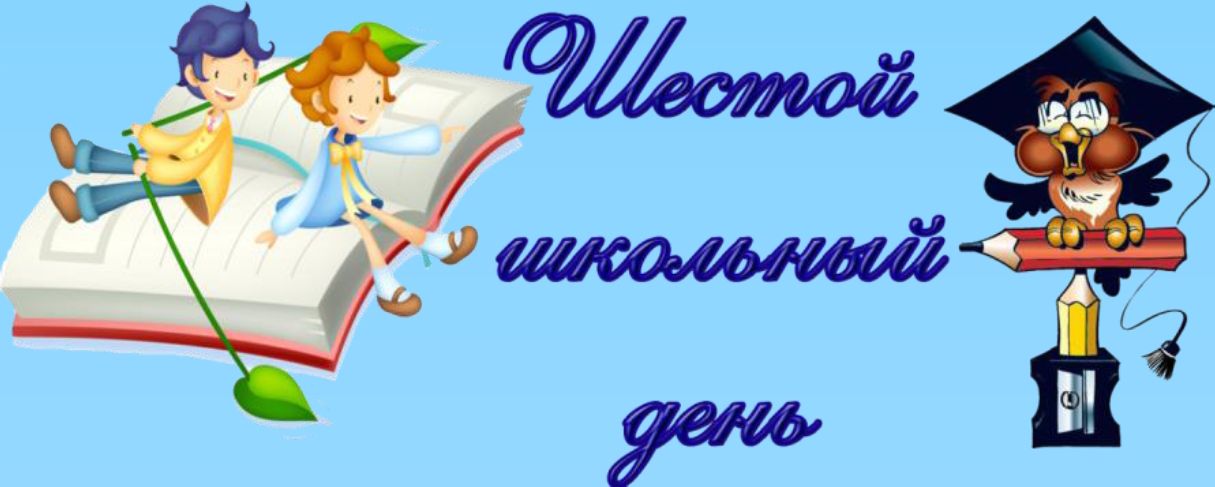                                         2022 годаВремяКлассыМероприятиеМестопроведенияОтветственные09.00-09.45Учащиеся учрежденияВыставка детской литературы Чуковского БиблиотекаЖук О.С.10.001 «Б»Игра-викторина "Родной свой край люби и знай"Каб.№12Толкун Ж.Э.10.002 «В»Заочное путешествие « Исторические города Беларуси»Каб.№17Мархель С.П.09.003 «Б»Игра "Моя родная Беларусь"Каб.№13Овчук Т.И.09.00-11.50Обучающие занятия «Мы будущие первоклассники»Обучающие занятия «Мы будущие первоклассники»Каб.№10Безушко И.В.10.005 «Б»Виртуальная экскурсия "Брестская крепость"Каб.№21Беляева О.И.10.006 «Б»Игровая программа "Своя игра «Патриоты родины»Каб.№4Науменко Т.Н.,Хомякова О.А.10.007 «Б»Игровая программа "Своя игра «Патриоты родины»Каб.№4Науменко Т.Н.,Хомякова О.А.10.008 «Б»"Архитектор, преобразивший Минск"(заочное путешествие)Каб.№19Азарко Л.А.10.159 «Б»Беседа «Тепло родного очага»Каб.№18Чирко Н.А.09.00-12.4010,11 классыПрофессиональная подготовка Профессиональная подготовка Согласно расписаниюШевчук О.В., Гаспадарик С.Н.11.009 классыТанцевальный марафон «Старый, добрый вальс»Спортивный залКолбик Д.В.11.30Учащиеся  10,11  классовОткрытый диалог «Возможна ли дружба между юношей и девушкой в настоящее время»Каб.№21Казак В.Ф., классные руководители13.00-14.00Учащиеся8  классовПосещение бассейнаСкакуновский И.С.Скакуновский И.С.13.20-15.20Учащиеся учрежденияОбъединение по интересам «1000 дорог – одна твоя»Каб.№22Войтехович Е.А.11.10-13.10Учащиеся учрежденияОбъединение по интересам «Школа лидерства: Я, ты, мы – лидеры»Каб.№22Войтехович Е.А.09.00-11.00Учащиеся учрежденияОбъединение по интересам «Я с психологией  на ТЫ»Каб.№22Войтехович Е.А.10.00-11.40Учащиеся школыОбъединения по интересам «Стритбол»Спортивный залЖуравлев А.А.13.00-14.40Учащиеся школыОбъединения по интересам «Футбол»Спортивный залЖуравлев А.А.12.00-12.45Учащиеся школыОбъединения по интересам «Футбол»Спортивный залЖуравлев А.А.(ЦДТ)15.25-17.25Учащиеся школы«Юный инспектор дорожного движения»БиблиотекаЖук О.С.13.20-15.20Учащиеся школы«Юный спасатель»БиблиотекаЖук О.С.16.00-20.00Учащиеся школыРабота спортивного залаСпортивный залЖуравлев А.А.